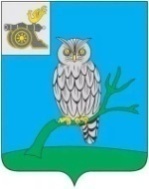 АДМИНИСТРАЦИЯ МУНИЦИПАЛЬНОГО ОБРАЗОВАНИЯ«СЫЧЕВСКИЙ РАЙОН»  СМОЛЕНСКОЙ ОБЛАСТИ П О С Т А Н О В Л Е Н И Еот  22 мая 2023 года  № 224О внесении изменений                                      в постановление Администрации муниципального образования «Сычевский район» Смоленской области от 22.11.2022 г. № 690 В соответствии с Бюджетным кодексом Российской Федерации и решением Совета депутатов Сычевского района Смоленской области                          от 28.02.2017 года № 10 «О бюджетном процессе в муниципальном образовании Сычевского городского поселения Сычевского района Смоленской области»,Администрация муниципального образования «Сычевский район» Смоленской области п о с т а н о в л я е т:Внести в постановление Администрации муниципального образования «Сычевский район» Смоленской области от 22.11.2022 года № 690                             «Об утверждении перечня  главных администраторов доходов бюджета Сычевского городского поселения Сычевского района Смоленской области                    (с указанием их кодов, а также закрепленных за ними видов (подвидов) доходов бюджета поселения) на 2023 год и плановый период 2024 и 2025 годов» следующие изменения: в перечне главных администраторов доходов бюджета Сычевского городского поселения Сычевского района Смоленской области по главному администратору доходов  919 «Отдел городского хозяйства Администрации муниципального образования «Сычевский район» Смоленской области» добавить следующий код бюджетной классификации Российской Федерации:2. Разместить настоящее постановление на официальном сайте Администрации муниципального образования «Сычевский район»  Смоленской  области в сети «Интернет».3. Настоящее постановление распространяет свое действие                                      на правоотношения, возникшие  с 01 мая 2023 года.И.п. Главы муниципального образования«Сычевский район» Смоленской области                                        Т.П. ВасильеваКод бюджетной классификацииРоссийской ФедерацииКод бюджетной классификацииРоссийской ФедерацииНаименование главного  администратора доходов  бюджета поселения, являющегося главным распорядителем средств  бюджета поселения, источника доходов  бюджета поселенияКод бюджетной классификацииРоссийской ФедерацииКод бюджетной классификацииРоссийской ФедерацииНаименование главного  администратора доходов  бюджета поселения, являющегося главным распорядителем средств  бюджета поселения, источника доходов  бюджета поселенияглавного администратора доходов доходов   бюджета поселенияНаименование главного  администратора доходов  бюджета поселения, являющегося главным распорядителем средств  бюджета поселения, источника доходов  бюджета поселения123919Отдел городского хозяйства Администрации муниципального образования «Сычевский район» Смоленской области9192 19 45424 13 0000 150Возврат остатков иных межбюджетных трансфертов на создание комфортной городской среды в малых городах и исторических поселениях - победителях Всероссийского конкурса лучших проектов создания комфортной городской среды из бюджетов городских поселений